БЛАГОВЕЩЕНСКАЯ ГОРОДСКАЯ ДУМА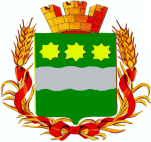 Амурской области(шестой созыв)РЕШЕНИЕ22.02.2018								                          № 42/13г. Благовещенск ┌                                                          ┐                                                Рассмотрев обращение коллектива некоммерческого партнерства «Лечебно-диагностический комплекс «Белая Роза» об увековечении памяти Маслова Олега Константиновича установкой памятника, в соответствии с Положением об увековечении памяти граждан и исторических событий на территории муниципального образования города Благовещенска, утвержденным решением Благовещенской городской Думы от 28.10.2010                   № 18/130, а также статьей 20 Устава муниципального образования города Благовещенска, учитывая заключение комитета Благовещенской городской Думы по социальным вопросам, вопросам молодежи и детства, Благовещенская городская Думарешила:1. Увековечить память Маслова Олега Константиновича установкой памятника на территории Городского парка культуры и отдыха.2. Изготовление, установка и содержание памятника производятся за счет средств ходатайствующей стороны.3. Настоящее решение вступает в силу после его официального опубликования в газете «Благовещенск».4. Контроль за исполнением настоящего решения возложить на комитет Благовещенской городской Думы по социальным вопросам, вопросам молодежи и детства (Чупрова О.Е.).Председатель Благовещенскойгородской Думы                                                                                  С.В. Попов